Jednoduchý návod 
na ozdobení čelenky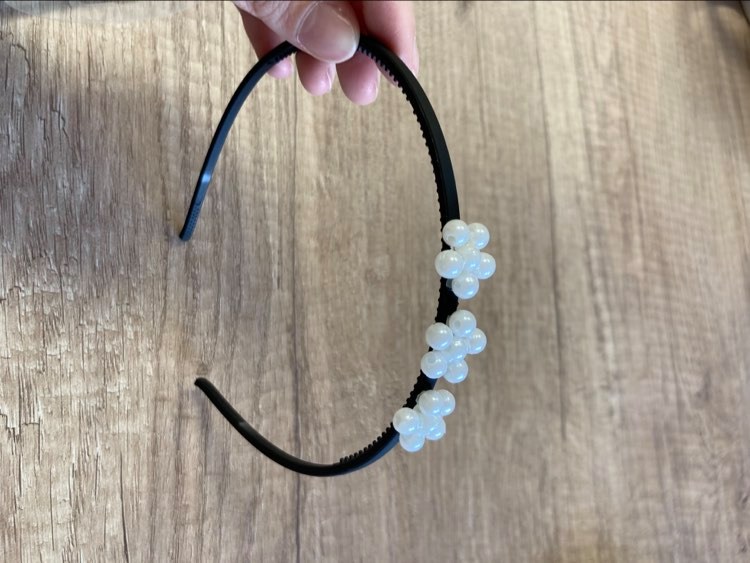 Co budeme potřebovat:Obyčejnou čelenku (jakou doma najdeme)Korálky (nejlépe trochu větší)Tavnou pistoli (nebo jiné husté 
lepidlo)Postup:Nejprve si připravíme vše potřebné a promyslíme si, jak budeme korálky aplikovat (já zvolila motiv kytiček z „perliček“).Nyní přilepíme korálky tavnou pistolí a máme hotovo!  Jednoduché..Pozn.: Můžeme také místo lepení korálků použít drátkování. Budeme tedy potřebovat tenký drátek a kleště na drátek. Korálky k sobě můžeme drátkovat do požadovaného motivu a pak je přidělat k čelence. 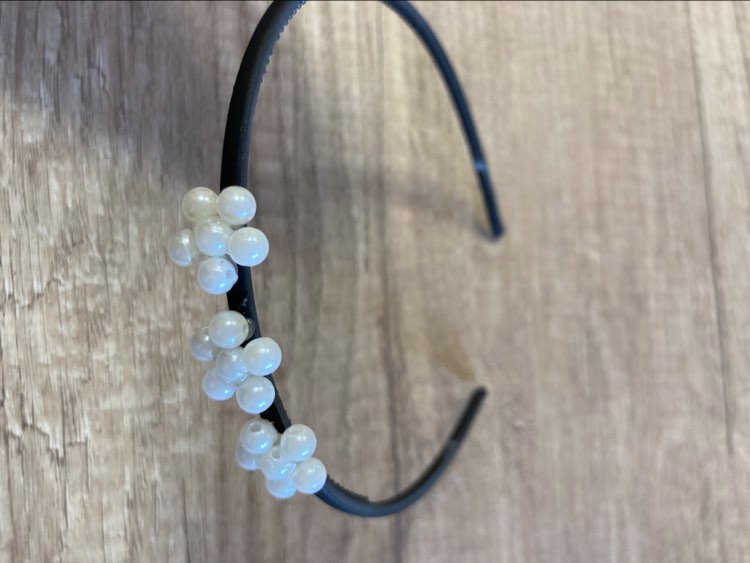 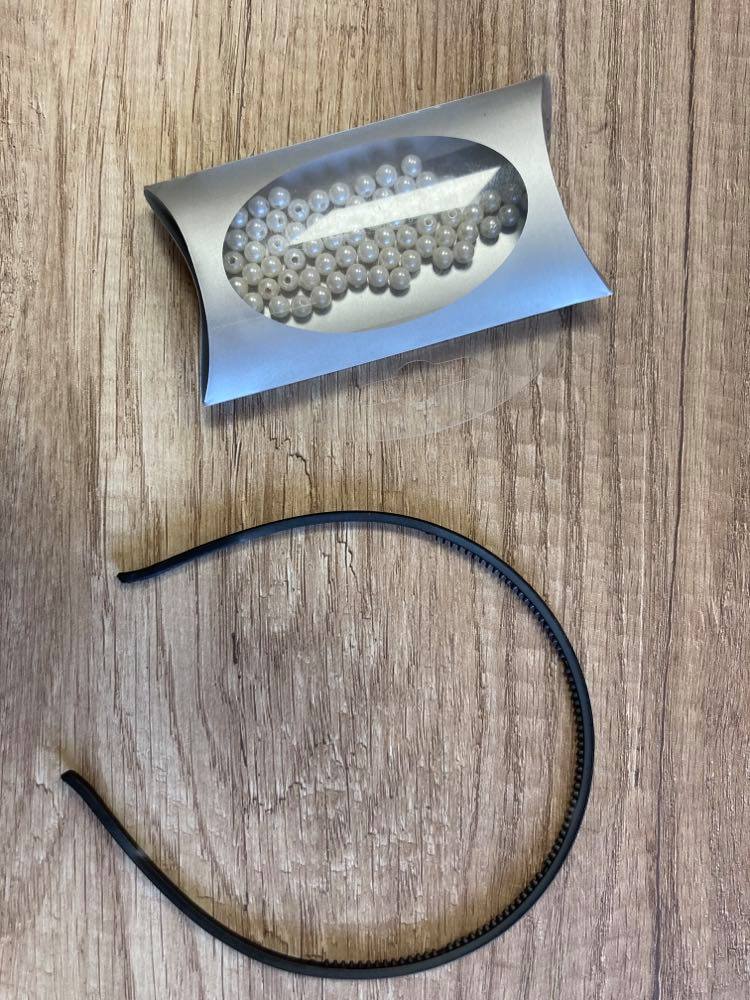 